6.5 Scholarship for High School Seniors – Quad Cities Section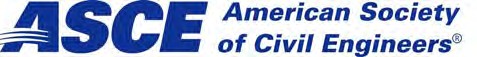 November 10, 2008To:	Potential Scholarship Applicants From:	Greg Shuger, EI2009 Scholarship Chairperson Quad City Section, ASCEQUAD CITY SECTIONEnclosed are the 2009 Quad City Section ASCE Scholarship Application Forms for graduating high school seniors enrolling in an undergraduate Civil Engineering curriculum for the 2008- 2009 academic year. These forms may be duplicated if you require additional copies. The forms may also be downloaded from the Quad City Section website at http://sections.asce.org/quad-cities/events. The Quad City Section intends to offer scholarships of up to $1000 to students that enroll in a Civil Engineering curriculum at any ABET accredited engineering college or university.Potential applicants should return this application to the postal address or email address listed below. Applications may be submitted via email in PDF format. For consideration, applications must be received at the postal address or email address listed below no later than 15 May 2009.The scholarship winner will be notified on or before 15 June 2009.If you have questions or need additional information, please contact the Quad City Section of ASCE at the postal address or email address listed below.Enclosures	Forward Completed Applications to: Greg Shuger, EI2009 Scholarship Chairperson Howard R. Green Company 1515 5th Ave, Suite 102Moline, IL 61265gshuger@hrgreen.comQUAD CITY SECTIONAmerican Society of Civil Engineers Scholarship Application Form For 2008-2009 Academic YearPERSONAL INFORMATIONFull Name: Permanent Address:SCHOLARSHIPSThe Quad City Section reserves its scholarships for high school seniors pursuing a Civil Engineering degree at any ABET accredited college or university. Applicants that have previously received the scholarship are not eligible. Validation of enrollment will be required to obtain the award each semester or term of the year in which it applies. The Quad City Section reserves the right to NOT award a scholarship if, in its opinion, no qualified applicants apply.Submitted information is confidential and will only be used by the Quad City Section Scholarship Committee. This information will be destroyed after the scholarship is granted. All decisions of the Scholarship Committee are final.COLLEGE PREFERENCESEngineering School	Preference (1-Highest)	Applied?	Accepted?DEADLINE FOR APPLICATION: Applications must be received at the postal address or email address listed below no later than 15 May 2009.Sent completed forms and enclosures to:Greg Shuger, EIHoward R. Green Company 1515 5th Ave, Suite 102Moline, IL 61265gshuger@hrgreen.comQuestions? Call 309.764.1220 or Email gshuger@hrgreen.com1QUAD CITY SECTIONAmerican Society of Civil Engineers Scholarship Application Form For 2008-2009 Academic YearSTAPLE TRANSCRIPT & ESSAY TO THE COMPLETED APPLICATIONINSTRUCTIONS FOR APPLICANTS AND COUNSELORSFORWARDThe Quad City Section of the American Society of Civil Engineers (ASCE) wishes to encourage students with the talent and commitment to succeed in an undergraduate Civil Engineering curriculum, for which the financial support and encouragement of a scholarship can make a difference. Meeting the minimum criteria for application is an indication that the applicant is capable of the challenge.ELIGIBILITY AND REQUIREMENTSAll applicants must enroll in an eligible Civil Engineering curriculum; and intend to earn a degree in engineering and enter the practice of Civil Engineering after graduation.Only applicants with a documented transcript and ACT and/or SAT test scores will be considered.Academic requirements are: GPA: 3.00 (out of 4) or greaterACT Composite Score: 22 or greater SAT Composite Score: 1000 or greaterOnly current year Quad City Section Application Forms will be accepted.Applicant must be a US citizen.Applicant must be a resident of or attend high school within the Quad City Section jurisdiction (in Illinois: Carroll, Whiteside, Lee, Henry, Rock Island, Mercer, and Knox Counties; and in Iowa: Clinton, Scott, and Muscatine Counties).SELECTION PROCESSThe Quad City Section Scholarship Committee will conduct the judging. All decisions of the Committee are final.CRITERIAThe Quad City Section Scholarship Committee will conduct award points based on GPA, ACT and/or SAT test scores, Class Ranking, Activities & Honors, Essay, and Supplemental Credits (Computer, Chemistry, Physics, Calculus, etc.). Points will also be awarded for honors or advanced placement and college level courses completed.)2QUAD CITY SECTIONAmerican Society of Civil Engineers Scholarship Application Form For 2008-2009 Academic YearAUTHORIZATION TO RELEASE INFORMATIONBy submitting this Application, I authorize my high school principal or counselor to make available to the Quad City Section information concerning my academic records.I hereby certify that all statements contained herein are true and factual.Applicant’s Signature	DateCOUNSELOR OR PRINCIPAL CERTIFICATIONI hereby certify that the academic information and summary of school activities as submitted on this Application are correct, and, to the best of my knowledge, the applicant has applied for or intends to apply for admission to the schools listed on page 1.Average GPA for the 10, th 11, th and first-half 12th grades only: 	ACT and/or SAT Composite Score(s): 	Applicant’s class rank at the completion of the 11th grade:	out of 	Transcript: Showing GPA, ACT and/or SAT, Class Ranking, and Essay are attached to this Application.Applicant meets all academic requirements as outlined herein?      Yes      No3QUAD CITY SECTIONAmerican Society of Civil Engineers Scholarship Application Form For 2008-2009 Academic YearACTIVITIES AND HONORSList each activity ONLY ONCE in the appropriate section. DO NOT ABBREVIATE and attach additional pages if necessary. Clearly identify which PART applies.PART A: Technical activities (e.g., Math Club, Science Club or Fair, etc.)School Year (Not less than 10th Grade)Activity	10th	11th	12thMajor Office Held (yr./yrs.)PART B: Non-Technical activities (e.g., Athletic Teams, Cheerleading, Band, Chorus, Service Clubs, etc.)ActivitySchool Year (Not less than 10th Grade)10th	11th	12thLeadership Positions (yr./yrs.)PART C: Special Recognition for Academic Honors or Other Special Achievements (e.g., Honor Society, Science Fair, Student of the Month, Scholarships, etc.)Recognition/HonorSchool Year (Not lessthan 10th Grade)	What You Did10th	11th	12th4QUAD CITY SECTIONAmerican Society of Civil Engineers Scholarship Application Form For 2008-2009 Academic YearPART D: Description of Employment while attending school. List only those lasting 3 weeks or more.EmployerSchool Year (Not less than 10th Grade)10th	11th	12thNo. of WeeksHours Per WeekPART E: Summer Activities (e.g., Employment, College Program, etc.)Employer/ActivitySchool Year (Not less than 10th Grade)10th	11th	12thHrs. Per WeekWks. Per SummerPART F: Volunteer, Community Service, or Other Activity NOT sponsored by your school (e.g., Scouts, Unpaid Camp Counselor, 4-H, Big Brother/Big Sister, JA, etc.)OrganizationSchool Year (Not less than 10th Grade)10th	11th	12thHrs. PerWeek	What You Did5QUAD CITY SECTIONAmerican Society of Civil Engineers Scholarship Application Form For 2008-2009 Academic YearSUPPLEMENTAL CREDITS (Engineering related, advanced placement, college level, etc.)CourseSchool Year (Not lessthan 10th Grade)	CourseSchool Year (Not less than 10th Grade)10th	11th	12th	10th	11th	12thESSAY (HIGH SCHOOL APPLICANTS)Prepare a DOUBLE-SPACED, TYPEWRITTEN essay of approximately 250 words on the following topic, How I Was Influenced to Pursue a Civil Engineering Career. Essays will be evaluated based on focus on topic, supporting examples, grammar, spelling, neatness, and presentation. Place the title of your essay along with your name at the top of every page and please ATTACH YOUR ESSAY TO YOUR APPLICATION.61. Section, BranchQuad Cities Section2. Section/Branch SizeSmall3. Project ContactNameGreg ShugerGreg ShugerPhone Number(563) 264-6600(563) 264-6600Emailshugergreg@stanleygroup.comshugergreg@stanleygroup.com4. Project CategoryK-12 Student OutreachK-12 Student Outreach5. Project DescriptionASCE Quad Cities Section Annual Scholarship for High School SeniorsASCE Quad Cities Section Annual Scholarship for High School Seniors6. The Process(What you did, When and How)In September/October, we ask for volunteers within the Section to participate on the scholarship committee. We revise/update the scholarship form and revisit its purpose/objective and who we are targeting. After the form is updated, we send it out to all area high schools that are geographically located in our section. The forms are due in May and the scholarship committee reviews the applications and in June/July we present the scholarship(s) at a local minor league baseball game that is in conjunction with our QC Section Family Outing day.In September/October, we ask for volunteers within the Section to participate on the scholarship committee. We revise/update the scholarship form and revisit its purpose/objective and who we are targeting. After the form is updated, we send it out to all area high schools that are geographically located in our section. The forms are due in May and the scholarship committee reviews the applications and in June/July we present the scholarship(s) at a local minor league baseball game that is in conjunction with our QC Section Family Outing day.7. Those in Charge (Committee, Task Committee, Etc.)Scholarship CommitteeScholarship Committee8. Time Frame(When Started, When Completed)9. Success Factors(The Parts that Worked Really Well)Committee works well together. It is efficient and effective to get together via phone conference and emails throughout the year. Presenting the scholarship(s) at the baseball game is a nice touch. In the scholarship application, it states that scholarships of up to $1000 may be given out to high school seniors. This gives us the freedom to award multiple, one, or no scholarships in a given year as well as the freedom to set the award amount. We have given out two $1,000 scholarships.Committee works well together. It is efficient and effective to get together via phone conference and emails throughout the year. Presenting the scholarship(s) at the baseball game is a nice touch. In the scholarship application, it states that scholarships of up to $1000 may be given out to high school seniors. This gives us the freedom to award multiple, one, or no scholarships in a given year as well as the freedom to set the award amount. We have given out two $1,000 scholarships.10. Setback Factors(The Parts that did Not Work Well)A few years, we set up a spreadsheet to determine the winner of the scholarship; other years, we did not. As far as the number of scholarship applications it has varied between 2 and 7, which seems kind of small. However, we are limiting the scholarship to applicants intending to go into the civil engineering field. Personally visiting a few of the high schools and promoting the scholarship may be a good idea.A few years, we set up a spreadsheet to determine the winner of the scholarship; other years, we did not. As far as the number of scholarship applications it has varied between 2 and 7, which seems kind of small. However, we are limiting the scholarship to applicants intending to go into the civil engineering field. Personally visiting a few of the high schools and promoting the scholarship may be a good idea.11. Creativity(This is something off the wall that we did)12. Administration(What was most Important?)Getting the applications out and to the right people (ie: high school counselors) takes some coordination.Getting the applications out and to the right people (ie: high school counselors) takes some coordination.13. Follow-Up(What was most important?)Ensure the applications have been received.Ensure the applications have been received.14. Recommendations(What you should ALWAYS do with this project?)15. Cautions(What you should NEVER do with this project?)16. The OutcomeGreat so far. However, it is always nice to receive more applications.Great so far. However, it is always nice to receive more applications.17. Ongoing Activity(Would you do it again?)18. Speaker Contact Information (person from your Region who would be willing to speak about the Best Practice)NameAddressPhone NumberEmail19. Additional CommentsWe usually publish the scholarship winners in the local newspapers.-This Best Practice includes the following attachments: The scholarship cover letter Scholarship applicationWe usually publish the scholarship winners in the local newspapers.-This Best Practice includes the following attachments: The scholarship cover letter Scholarship applicationTelephone Number:	()-E-Mail AddressAre you a US citizen?YesNoCounselor or Principal Signature:Printed Name:High School:City:State:Zip:School Telephone No.:Date: